СОВЕТ ДЕПУТАТОВ муниципального образования Чёрноотрожский сельсовет Саракташского района оренбургской областиЧЕТВЕРТЫй созывР Е Ш Е Н И Евнеочередного двадцать девятого заседания Совета депутатов Чёрноотрожского сельсовета Саракташского района Оренбургской области четвертого созыва07.02.2024                                    с. Черный Отрог                                      № 242В соответствии с пунктом 8 статьи 28 Устава муниципального образования Чёрноотрожский сельсовет Саракташского района Оренбургской области, разделом 8 Положения о порядке оплаты труда главы муниципального образования Чёрноотрожский сельсовет Саракташского района Оренбургской области, утвержденного Решением Совета депутатов Чёрноотрожского сельсовета от 28.09.2023 №219,  заслушав и обсудив отчет главы муниципального образования Чёрноотрожский сельсовет Саракташского района Оренбургской области Понамаренко Оксаны Сергеевны о результатах своей деятельности, деятельности администрации сельсовета, в том числе о решении вопросов, поставленных Советом депутатов сельсовета за 2023 год,Совет депутатов сельсоветаРЕШИЛ:1. Отчёт главы муниципального образования Чёрноотрожский сельсовет Саракташского района Оренбургской области Понамаренко Оксаны Сергеевны о результатах своей деятельности, деятельности администрации сельсовета, в том числе о решении вопросов, поставленных Советом депутатов сельсовета за 2023 год согласно приложению к настоящему решению принять к сведению. 2. Работу главы муниципального образования Чёрноотрожский сельсовет Саракташского района Оренбургской области признать  удовлетворительной.3. Рекомендовать администрации муниципального образования Чёрноотрожский сельсовет Саракташского района Оренбургской области  выплатить премию по результатам работы за 2023 год главе муниципального образования Чёрноотрожский сельсовет Саракташского района Оренбургской области Понамаренко Оксане Сергеевне.4. Настоящее решение вступает в силу со дня подписания и подлежит размещению на официальном сайте муниципального образования Чёрноотрожский сельсовет Саракташского района Оренбургской области. 5. Контроль за исполнением настоящего решения оставляю за собой.Председатель Совета депутатов                                                        Г.Х. ВалитовПриложение к решению Совета депутатовЧёрноотрожского сельсовета Саракташского района Оренбургской области от 07.02.2024   № 242Отчёт главы муниципального образования Чёрноотрожский сельсовет Саракташского района Оренбургской области Понамаренко Оксаны Сергеевны о результатах своей деятельности, деятельности администрации сельсовета, в том числе о решении вопросов, поставленных Советом депутатов сельсовета за 2023 годУважаемые черноотрожцы! Уважаемые депутаты Совета депутатов Чёрноотрожского сельсовета! Уважаемые коллеги!2023 год, о результатах которого мы сегодня будем говорить, - год Педагога и наставника. И конечно, это год людей, которые проявили свои лучшие качества, встали на защиту Российской Федерации, ее исторических земель, экономики, культуры. Для территории Чёрноотрожского сельсовета 2023 год также особенный, так как в селе Черный Отрог проведены многие областные мероприятия, посвященные празднованию 85-летия со дня рождения Виктора Степановича Черномырдина.Отчет главы муниципального образования дает возможность провести анализ проделанной работы, отметить положительную динамику, критически посмотреть на нерешенные вопросы, определить пути дальнейшего развития сельского поселения.Прозрачность работы администрации отражается на официальном сайте поселения, в официальном сообществе социальной сети «Вконтакте», мессенджере «Телеграмм», где размещается актуальная информация о деятельности муниципального образования.Согласно действующего законодательства глава муниципального образования Чёрноотрожский сельсовет избирается Советом депутатов сельсовета из числа кандидатов, представленных конкурсной комиссией по результатам конкурса, и возглавляет местную администрацию сроком на 5 лет.В связи с отставкой по собственному желанию с 1 декабря 2022 года прекращены досрочно полномочия главы муниципального образования Габзалилова Зуфара Шигаповича.По окончанию приема документов был сформирован список претендентов в количестве четырех человек, трое из которых допущены к участию в конкурсе.Конкурс проводился 9 февраля 2023 года. По итогам собеседования и определились две кандидатуры, которые представлены в Совет депутатов Чёрноотрожского сельсовета. 16 февраля 2023 года по результатам голосования депутатов Совета депутатов я избрана главой муниципального образования Чёрноотрожский сельсовет Саракташского района Оренбургской области.Деятельность администрации сельсовета осуществлялась в соответствии с Положением об администрации.В целях решения непосредственно населением вопросов местного значения в апреле 2023 года во всех населенных пунктах сельсовета проведены собрания граждан с общим охватом 239 человек (в 2022 – 282), в которых приняли участие заместители главы  администрации Саракташского района, районные и сельские  депутаты.При выявлении приоритетных направлений для формирования инициативных проектов проведено 4 опроса граждан в селе Студенцы, селе Аблязово, селе Никитино, по улице Садовая  села Черный Отрог (с использованием Единого портала государственных и муниципальных услуг).Выстраивать эффективную систему обратной связи с населением администрации Чёрноотрожского сельсовета помогают старосты сёл, действующие в шести населенных пунктах сельсовета. Старосты сёл являются «проводниками» гражданской активности местных жителей. Работа с заявлениями и обращениями граждан – неотъемлемая часть ежедневной работы администрации сельсовета. В 2023 году в администрацию обратились 1630 человек по вопросам различной направленности, поступило 55 письменных обращения.Основным источником информации о жителях муниципального образования являются данные похозяйственных книг. По итогам 2023 года выдано выписок из  похозяйственных книг всего: 1122 шт. (2022 год - 1650), в т.ч.  о составе семьи – 951 (2022 год - 1466), о ЛПХ - 171 (2022 год - 184).Новшеством 2024 года станет ведение учета личных подсобных хозяйств (ЛПХ) в книгах в электронной форме с использованием комплексной информационной системы сбора и обработки бухгалтерской и специализированной отчетности сельскохозяйственных товаропроизводителей, формирования сводных отчетов, мониторинга, учета, контроля и анализа субсидий на поддержку агропромышленного комплекса. Бюджет сельсоветаВ 2023 году в доходную часть бюджета сельсовета поступило 32 млн. 391 тысяча  рублей.Объем собственных налоговых и неналоговых доходов в структуре доходов бюджета составил 50,56 % или 16 млн. 378 тыс. руб. Безвозмездные поступления от бюджетов других уровней в бюджет сельсовета составили                 16 013,6 тыс. рублей (49,44%).Исполнение расходной части бюджета составило 31 млн. 771 тыс. руб., из которых 38 % (12 млн. 095 тысяч рублей) направлено на развитие культуры;23% (7 млн. 303 тыс.) – на развитие дорожного хозяйства, в том числе на уличное освещение  1 млн. 327 тыс. руб.;14% (4 млн. 519 тыс. рублей) – на благоустройство территории муниципального образования. Исполнение государственных полномочийПервичный воинский учет граждан по месту их жительства осуществляется администрация Чёрноотрожского сельсовета.Всего на первичном воинском учете состоят 750 человек.С начала проведения специальной военной операции на Украине более 30 жителей Чёрноотрожского сельсовета стали ее участниками. 17 ребят были призваны в рамках частичной мобилизации.К огромному сожалению, во время проведения специальной военной операции на Украине при исполнении воинского долга погибли наши земляки: Шамсутдинов Равиль Фарихович, Макаев Раниль Халилович, Насаев Артур Гафурович, Колбеков Алмат Берикович.  Их имена навсегда останутся в летописи ратной славы нашей страны. Прошу почтить память военнослужащих минутой молчания.Жители, коллективы организаций и предприятий  Чёрноотрожского сельсовета оказывают гуманитарную помощь военнослужащим, принимающим участие в специальной военной операции на Украине. Волонтеры с. Черный Отрог под руководством Жабиной Татьяны Никитичны, председателя Совета старейшин, присоединились к проекту «Народная сеть - Оренбуржье». С февраля 2023 года волонтерская группа «СВОих не бросаем» освоила схемы плетения маскировочных сетей, укрывашек для танков, изготавления окопных свечей. Наши жители не только участвуют в сборе гуманитарной помощи, но и лично доставляют ее на территорию боевых действий. Дважды (в октябре и декабре 2023 года) наши земляки Александр Жабин и Руслан Избасаров доставляли военнослужащим необходимые вещи (тепловизоры, хозяйственные инструменты, теплую одежду, медикаменты, продукты). В составе гуманитарного конвоя от Саракташского района совместно с Воздвиженским юртовым казачьим обществом сопровождал помощь для участников СВО Азамат Таржанов.Пользуясь случаем, хочу поблагодарить всех, в том числе присутствующих в этом зале, за оказанную поддержку нашим военнослужащим и их семьям. Общественные формированияПри решении вопросов местного значения в интересах населения администрация Чёрноотрожского сельсовета активно взаимодействует с общественными формированиями: общественная инспекция по делам несовершеннолетних, Совет старейшин, Совет ветеранов, женсовет, общественный совет по профилактике преступлений и правонарушений, Черноотрожское станичное казачье общество,  добровольная народная дружина, волонтеры. Исполнение административного законодательства — своего рода гарантия общественного порядка и безопасности, чистых улиц в населенных пунктах. Административная комиссия – это реальный правовой инструмент в борьбе с такими бытовыми проблемами, как нарушение правил благоустройства территорий, порядка сбора и вывоза отходов, правил выпаса сельскохозяйственных животных и других аналогичных проблем.В 2023 году проведено 8 заседаний административной комиссии, на которых рассмотрено 40 протоколов В июле 2023 года региональным законодательством возвращена административная ответственность к владельцам домашних животных, допускающих нарушения требований по их содержанию.Учреждения образования Обеспечивая право граждан на образование, на территории сельсовета функционируют 2 средние, одна основная общеобразовательные школы, специальная (коррекционная) школа-интернат, филиал Детской школы искусств. Общее количество обучающихся в образовательных учреждениях - 495 детей,  дошкольные учреждения посещают 117 воспитанников. По итогам Всероссийской военно-спортивной игры «Казачий сполох-2023», где приняло участие 11 команд со всей страны, в общекомандном зачете команда Черноотрожской школы заняла 2 место (педагоги  - Мещеряков Александр Валерьевич и Иванов Владимир Васильевич). Казачата соревновались в конкурсах по военно-прикладным видам спорта и в интеллектуальных викторинах.В стенах Черноотрожской школы 23 сентября состоялась встреча выпускников всех поколений школы. Экскурсия по школе, знакомство с современными условиями образования, шумная перемена и даже посещение школьной столовой не оставили равнодушными более 80 выпускников.6 сентября в Никитинской школе  открыт центр «Точка роста» естественнонаучной и технологической направленности. Во внеурочное время обучающиеся посещают дополнительные образовательные программы «ФизикУм», «Робототехника», «Юный биолог». Открытие центров ТР позволяют обучающимся реализовать свои способности в самых разнообразных направлениях.В филиале «Детская школа искусств села Черный Отрог» на трех отделениях: баян (аккордеон), фортепиано, музыкальный фольклор обучаются 34 человека. По итогам районного конкурса «Признание» в номинации «Лучший преподаватель» награждена Корниенко Татьяна Александровна, преподаватель по классу фортепиано филиала Черный Отрог МБУ ДО «Саракташская детская школа искусств». Выпускники филиала в 2023 году (класс преподавателя Корниенко Т.А.)  поступили в Оренбургский музыкальный колледж ОГИИ им. Леопольда и Мстислава Ростроповичей (Иванов Саша), Музыкальное училище при Саратовской государственной консерватории (Вяселева Саша).Учреждения культурыВо всех населенных пунктах действуют учреждения культуры, в 4 селах – учреждения библиотечного обслуживания. Шесть творческих коллективов носят звание «народного». В 2023 году народному театру «Туган тел» Дома культуры села Никитино исполнилось 50 лет.Сотрудники учреждений культуры совместно с жителями сел приняли активное участие в районном конкурсе на лучшее оформление въездов в населенные пункты. Оригинальные и веселые композиции украшают село Студенцы, село Никитино, село Изяк-Никитино и станцию Черный Отрог.  Активно развивается АНО «Музей В.С. Черномырдина»: посещаемость музея в 2023 году составила 61142 человека. Музей Черномырдина признан победителем регионального конкурса «Лидеры туризма Оренбуржья» в номинации «Открытие года в сфере туризма-2023» и в номинации «Лучшая детская экскурсионно-познавательная программа по Оренбургской области», включен в федеральный реестр «Всероссийская Книга Почета». В  рамках мероприятий, посвященных 85-летию Виктора Степановича Черномырдина, открыта уличная экспозиция «Земля Черномырдина. Черный Отрог – село федерального значения», выставка к 100-летию Сергея Степанова. На сцене концертного зала музея проведен фестиваль баянной музыки, концерт симфонического оркестра Мариинского театра под управлением Валерия Гергиева в рамках «Пасхального фестиваля».Учреждения здравоохраненияСистема здравоохранения представлена Черноотрожской врачебной амбулаторией и фельдшерско-акушерскими пунктами. На медицинское обслуживание прикреплено 2874 человека, из них 598 детей, из них до 1 года – 24 ребенка. В  амбулатории ведет прием врач-терапевт, педиатр; действует дневной стационар на 7 коек. Развитие физической культуры и массового спортаАдминистрация Чёрноотрожского сельсовета поддерживает развитие физической культуры и массового спорта. Настоящей гордостью Чёрноотрожского сельсовета является  команда девушек – волейболисток 2008-2009 г.р. (трехкратные чемпионы области) под руководством тренера Байкина Ивана Александровича. С 2019 года ежегодно проводится открытый турнир по волейболу среди девушек 2008-2009 годов рождения на кубок главы Чёрноотрожского сельсовета. По итогам игр лучшей волейбольной командой стала команда Черноотрожской школы, серебро завоевала команда городского округа Новокуйбышевск и бронзовым призером стала команда  городского округа Сорочинск.С 1 июля начала работу детская футбольная школа «Бастион» для ребят от 3 лет (тренер Ирмагамбетов Айбек Аскарович). За время тренировок ребята стали призерами международного кубка «Барс» 2011-2012 г.р., международного кубка «Рекорд» 2012-2013 г.р., обладателями Суперкубка детской Оренбургской Премьер-лиги по возрастной группе 2011-2012 г.р.6 мая  на стадионе «Колосок»  села Черный Отрог проведена вторая сельская спартакиада на призы Оренбургского газоперерабатывающего завода. Взрослые и дети соревновались в беге, армресленге, настольном теннисе, шашках, дартсе, бросках в кольцо. Для маленьких ребят организовали весёлые старты, батут и сладкую вату, а также семейные старты. Итоговым соревнованием стало командное перетягивание каната. В 2024 году планируется проведение сельской спартакиады, посвященной 50-летию Оренбургского газоперерабатывающего завода.В 2023 году в рамках инициативного бюджетирования оборудована спортивная площадка в селе  Аблязово (общей стоимостью 542 279,67 рублей).Ассоциацией организаций газовой промышленности «Некоммерческое партнерство «Газпром в Оренбуржье» в селе Черный Отрог по ул. Торговая оборудована детская спортивная площадка, торжественное открытие которой состоялось 3 августа 2023 года. Жители проведи большую подготовительную работу по наведению порядка на месте расположения площадки. Сельское хозяйство Ведущей отраслью экономики Чёрноотрожского сельсовета традиционно является сельское хозяйство, от результатов которого напрямую зависит социально - экономическое состояние и благополучие его жителей. Хочу отметить слаженную работу всех наших сельских тружеников, способных выполнять поставленные задачи в непростых условиях, а также постоянно участвовать в социально-экономическом развитии территории, оказывать гуманитарную помощь военнослужащим.Общая площадь сельхозугодий по сельсовету составляет 32 670 гектар. На территории Чёрноотрожского сельсовета земли сельскохозяйственного назначения обрабатывают: МТС-АГРО, крестьянское хозяйство  «Самбулла», сельскохозяйственное предприятие «Время», крестьянско-фермерским хозяйствам -  Жанбаев Жадгер Бахчанович, Гололобов Анатолий Александрович, Надыршин Марат Губайдулович, Хисамутдинов Владислав Вадимович, Габзалилова Венера Рафиковна. Арендатором более 7 тысяч гектар паевой и муниципальной земель является Общество с ограниченной ответственностью «Фармэксперт». Собственникам земельных участков сельскохозяйственного назначения ежегодно в соответствии с договорами производится выплата арендной платы. Стабильно работает коллектив ООО «Оренбив». В 2023 году было забито 46 078 голов крупного рогатого скота – на 9,8% больше уровня 2022 года. КРС закупался в Оренбургской, Тюменской, Челябинской областях, республиках Татарстан и Башкортостан.Предпринимательство и обслуживаниеНа территории Чёрноотрожского сельсовета осуществляют свою деятельность более 20 индивидуальных предпринимателей, оказывая населению самые разнообразные услуги:  транспортные услуги, автосервисы, 2 точки общепита, пчеловодства, торговля продовольственными, промышленными, хозяйственными и строительными товарами, парикмахерские услуги. ИП выступают в качестве работодателя, сохраняющего или создающего новые рабочие места, что в свою очередь снимает социальную напряженность, выступает источником налоговых поступлений в местный бюджет.Жилищное строительство и ЖКХЖилищный фонд составляет 75,8 тыс. кв. м., в т.ч. 4 многоквартирных дома с  непосредственным способом управления. В 2023 году на территории сельсовета введено в эксплуатацию 6 домов общей площадью 713 кв. м.  В 2023 году внесены изменения в Генеральный план и Правила землепользования и застройки муниципального образования Чёрноотрожский сельсовет, поставлены на кадастровый учет 11 территориальных зон (всего на кадастровом учете в сельсовете 48 территориальных зон).В рамках исполнения 518 Федерального закона администрация продолжает работу по выявлению правообладателей ранее учтённых объектов недвижимости (здания, сооружения, земельные участки). В течение 2023 года из 561 объекта недвижимости отработано 522 объекта недвижимости, что расширило налогооблагаемую базу на 120 объектов недвижимости.Дорожное хозяйство (дорожные фонды)Общая протяженность дорог сельсовета составляет 54,2 км, в том числе с асфальтобетонным покрытием 14,648 км. В рамках предоставления субсидии на ремонт автомобильных дорог общего пользования населенных пунктов, а также в рамках реализации инициативных проектов  в 2023 году произведен ремонт 471 метра дорог с асфальтобетонным покрытием и 2120 метров дорог с гравийным покрытием.Осенью 2023 года произведены работы по укладке асфальтового среза в с. Черный Отрог и ст. Черный Отрог (общей протяженностью более 900 метров).В зимний период 2023-2024 годов в рамках соглашений о социальном партнерстве расчистку снега осуществляет спец.техника                                 МТС-АГРО - в с. Аблязово, с. Изяк-Никитино, пос. Советский;                    крестьянско-фермерского хозяйства Хисамутдинов Владислав Вадимович -    с. Никитино; Черноотрожское хлебоприемное отделение - на станции Черный Отрог, Фармэксперт - в с. Черный Отрог. Также в рамках социального партнерства техника предоставляется КФХ Гололобов Анатолий Александрович, ООО «Оренбив». Благодарю руководителей предприятий и механизаторов за качественную и своевременную уборку снега.В 2023 году Главным управлением дорожного хозяйства Оренбургской области произведен ремонт путепровода через железнодорожные пути у с. Черный Отрог. В 2024 году планируются работы по реконструкции моста через овраг Студенцы, моста через овраг Кошкуль на автомобильной дороги «Каменноозерное-Медногорск».Решение задачи освещенности населенных пунктов – это решение социально-экономического развития поселения, а также улучшения безопасности дорожного движения. Техническое обслуживание объектов уличного освещения (общее количество – 628 шт.) осуществляет ПАО «Россети Волга».В прошедшем году администрацией производилась замена фонарей на светодиодные светильники мощностью 30 ватт. В шести населенных пунктов заменено 140 фонарей.В 2023 году на въезде в село Черный Отрог в рамках инвестиционной программы АО «Оренбургкоммунэлектросеть» установлено 38 фонарей на участке 1,4 км. В 2024 году запланированы работы по продлению освещения до пожарной части села Черный Отрог.Обеспечение первичных мер пожарной безопасностиНа территории Чёрноотрожского сельсовета за 2023 года произошло 23 пожара (2022 год - 24 пожара), основными причинами которых стали неисправность печного отопления, нарушение правил пожарной безопасности при эксплуатации отопительных приборов, электрооборудования, неосторожное обращение с огнем при курении, поджоги.Собственникам жилых помещений ежегодно вручаются памятки о соблюдении мер пожарной безопасности в быту (в 2023 году -1162 шт.). Многодетным семьям и семья, находящимся в трудной жизненной ситуации, устанавливаются  автономные  дымовые извещатели и проводится проверка их работоспособности. Производится опашка всех населенных пунктов, а также кладбищ, расположенных на территории  Черноотрожского сельсовета, шириной 8 м; проверка установленных пожарных гидрантов на исправность. БлагоустройствоОдним из приоритетных вопросов в работе администрации Чёрноотрожского сельсовета Саракташского района Оренбургской области является благоустройство и санитарное состояние населенных пунктов. С 2019 года Черноотрожский сельсовет перешел на новую систему обращения с твердыми коммунальными отходами. На сегодняшний день вывоз ТКО региональным оператором организован на территории шести населенных пунктов сельсовета. С апреля 2023 года на оборудованных  площадках накопления твердых коммунальных отходов в с. Черный Отрог, ст. Черный Отрог и с. Аблязово установлены 60 пластиковых контейнеров для раздельного сбора мусора. В 2023 году проведены работы по буртовке несанкционированных свалок в с. Аблязово, с. Черный Отрог, с. Никитино. В рамках исполнения решения Саракташского районного суда о ликвидации несанкционированных навалов мусора в с. Никитино, проведены работы на площади 4 гектара. Благодарю руководство Оренбургского газоперерабатывающего завода и главу Саракташского района Максима Викторовича Кабанова за оказанное содействие в предоставлении спец.техники.  Для улучшения благоустройства и в целях наведения санитарного порядка организована косьба сорной растительности, а также уборка мусора в весенний период во всех сёлах сельсовета. С апреля по октябрь проведены субботники на общественных территориях, кладбищах во всех населенных пунктах. В  селе Никитино разобрано пустующее помещение в центре села – бывший склад. Более 10 лет помещение не использовалось, представляло опасность. После завершения процедуры банкротства имущество НПО «Южный Урал» приобрело ООО «Фарм эксперт», коллектив которого занимался данными работами. С целью озеленения территории муниципального образования обновлены насаждения тополей пирамидальных возле кладбища с. Черный Отрог;  на ул. Торговая совместно с жителями заложена аллея лип, казаками Черноотрожского станичного казачьего общества посажены дополнительные деревца в сквере «Юность». Основные мероприятияВ 2023 году проведены праздничные мероприятия, посвященные 110-летию поселка Советский и 190-летию села Студенцы. Большая подготовительная работа к юбилейным мероприятиям объединила коллективы учреждений, организаций, жителей, земляков. В изучение истории возникновения населенных пунктов активно включились дети и взрослые и разработали эмблемы села. Из семи населенных пунктов Черноотрожского сельсовета четыре села (с. Аблязово, с. Никитино, с. Студенцы, пос. Советский) имеют свои логотипы. В 2024 году совместно будем готовиться к празднованию 240-летия со дня основания села Аблязово и дню станции Черный Отрог.Большая работа краеведов под руководством Гусева Петра Григорьевича, председателя Совета старейшин, проводится по изучению и сохранению истории исчезнувших деревень. Так в 2023 году организованно проведена встреча с земляками хутора Степного. Поддерживается связь с выходцами села Черноотрог и села Аблязово Агаповского района Челябинской области. На юбилейные мероприятия побратимых сел (поселок Черноотрог и поселок Янгельский Челябинской области) приглашены и черноотрожцы Саракташского района. Зрелищно, под рев моторов, прошел первый этап открытого клубного соревнования по автомобильному кроссу «Кубок Сивохин Рейсинг Тим».2 июля на трассе возле села Черный Отрог соревновались участники с                г. Оренбурга, г. Тольятти, г. Бузулука, Тюльганского района, г. Уфа,                            г. Ижевска и с. Чёрный Отрог. Трасса так понравилась участникам соревнований, что в 2024 году жители Чёрноотрожского сельсовета снова станут зрителями автокросса. Победа в конкурсном отборе инициативных проектов на 2024 год позволит реализовать три проекта и привлечь в местный бюджет более 3,7 млн. рублей:Приобретение спортивно-игрового оборудования для игровой  площадки по адресу: Оренбургская область, Саракташский район, с. Студенцы, ул. Центральная, 11 а  (стоимость 599 707 руб.)Ремонт гравийного покрытия ул. Центральная от ул. Молодёжная до ул. Мира, ул. Дорожная от ул. Новая до ул. Сакмарская,   ул. Молодёжная  от ул. Центральная до ул. Набережная 2 А в с. Никитино Саракташского района Оренбургской области (стоимость 1 366 466 руб.)Ремонт асфальтобетонного покрытия ул. Садовая от дома №1 до дома №9, от дома №21 до дома №31, от дома №35 до дома №41 в   с. Чёрный Отрог Саракташского района Оренбургской области  (стоимость 1 744 103 руб.).По результатам конкурсного отбора проектов по благоустройству сельских территорий государственной программы «Комплексное развитие сельских территорий» среди 22 проектов, отобранных к предоставлению субсидии в 2024 году на территории Оренбургской области, проект по обустройству спортивной площадки по адресу: Оренбургская область, Саракташский район, ст. Черный Отрог, ул. Вокзальная, 36 а (общая стоимость проекта 858 930,55 руб.)Таким образом, участие в федеральных и региональных программах помогают жителям совместно с органами местного самоуправления решать наиболее актуальные вопросы местного значения. В связи с чем, прошу депутатов, руководителей организаций и учреждений принять активное участие в обсуждении и выборе проектов инициативного бюджетирования, комплексного развития сельских территорий на 2025 год.Благодаря предоставлению дотации из областного бюджета в размере 17, 3 млн. рублей в 2024 году планируется ремонт асфальтобетонного покрытия части улиц села Черный Отрог и села Студенцы, общей протяженностью 2361 метр. От лица всех жителей муниципального образования хотела бы поблагодарить Губернатора Оренбургской области Дениса Владимировича Паслера за выделение дополнительных средств в бюджет сельского поселения на ремонт улично-дорожной сети, а также содействие в оборудовании освещения на въезде в село Черный Отрог.Подводя итоги работы 2023 года, можно отметить, что большинство намеченных задач администрация сельского поселения выполнила. Некоторые вопросы находятся в стадии исполнения и решения. Есть и проблемы, над которыми нам еще предстоит поработать.Определяя задачи на 2024 год, важно понимать, что необходимо, прежде всего, сохранить благоприятную социально-экономическую и общественно-политическую ситуацию муниципалитета. Надеюсь на дальнейшую слаженную профессиональную работу депутатского корпуса, всех организаций и предприятий, общественных формирований. Благодарю Вас за поддержку, за солидарность и единство при решении социально-экономических вопросов.В заключение доклада хочу поблагодарить всех, кто внес свой вклад в успехи социально-экономического развития Чёрноотрожского сельсовета. Наше будущее всецело зависит от усилий каждого, от нашей гражданской инициативы и ответственности.  Вместе мы справимся с любыми вызовами! Вместе с нашим Президентом – победим! Спасибо за внимание! 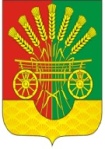 Об отчёте главы муниципального образования Чёрноотрожский сельсовет Саракташского района Оренбургской области о результатах своей деятельности, деятельности администрации сельсовета, в том числе о решении вопросов, поставленных Советом депутатов сельсовета, за 2023 годРазослано:администрации сельсовета, постоянным комиссиям, депутатам Совета депутатов сельсовета, прокуратуре района, орготделу администрации района, официальный сайт сельсовета, в дело